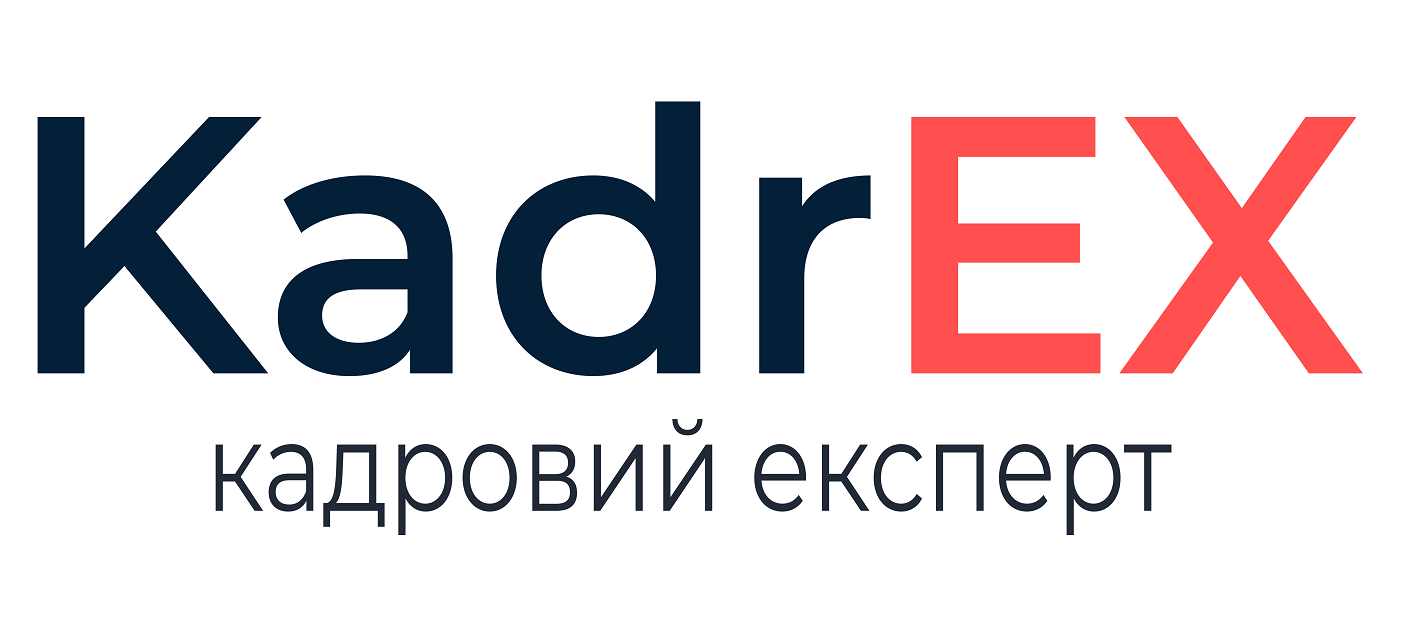 _____________________________________________________________________________________________________________________________ЗАЯВАПрошу дозволити приступити до виконання своїх трудових обов’язків ________________________ у зв’язку із припиненням членства в добровольчому формуванні територіальної громади внаслідок припинення дії контракту.Підстава: довідка про припинення контракту, видана командиром добровольчого формування територіальної громади (територіальним ЦК та СП).«___» ______________20__ 							      Підпис